ИНСТИТУТ РАЗВИТИЯ ОБРАЗОВАНИЯ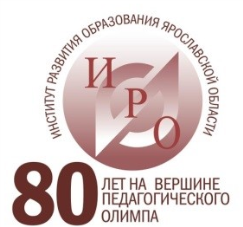 ГОСУДАРСТВЕННОЕ АВТОНОМНОЕ УЧРЕЖДЕНИЕ ДОПОЛНИТЕЛЬНОГО ПРОФЕССИОНАЛЬНОГО ОБРАЗОВАНИЯЯРОСЛАВСКОЙ ОБЛАСТИПРОГРАММА круглого стола «Практика разработки и реализации  в профессиональных образовательных организациях Ярославской области программ наставничества по направлению «педагог-молодой специалист»«Круглый стол» проводится в рамках реализации мероприятий дорожной карты регионального проекта: «Внедрение методологии наставничества в профессиональных образовательных организациях Ярославской области».Цели проведения «круглого стола»:      - представление и обсуждение регионального опыта наставничества по направлению «педагог-молодой специалист»;    - презентация алгоритма внедрения методологии наставничества по модели «педагог-молодой специалист» для педагогических работников ПОО ЯО.Участники семинара: - работники ПОО ЯО, специалисты ЦРПО  ГАУ ДПО ЯО «Институт развития образования».        Место проведения: ГПОУ ЯО Рыбинский лесотехнический колледж - базовая площадка по направлению развития наставничества  «педагог-молодой специалист» в учреждениях СПО.Дата проведения: 19.02.2021 г. Начало работы в 10.30 час.Ссылка для подключения: https://us04web.zoom.us/j/72708035452?pwd=WmdMNXlTUVh4dHJtTVJKMGczNU14dz09 ВремяСодержаниеВедущий10.00.10.30Регистрация участников «круглого» стола»Иванова Екатерина Анатольевна, методист ЦРПО ГАУ ДПО ЯО ИРОРаботники базовой площадки10.30-10.45Целевая установка на работу. О реализации проекта ««Внедрение методологии наставничества в профессиональных образовательных организациях Ярославской области»Выборнов Владимир Юрьевич, руководитель центра развития профессионального образования ГАУ ДПО ЯО ИРО канд.  пед. наук, руководитель проекта10.45-10.55Реализация программы наставничества по направлению «педагог-молодой специалист» (на основе работы базовой площадки – ГПОУ ЯО Рыбинского лесотехнического колледжа)Шаров Василий Николаевич, директор ГПОУ ЯО Рыбинского лесотехнического колледжа, руководитель базовой площадки 10.55-11.10 Алгоритм внедрения методологии наставничества по направлению «педагог-молодой специалист» в профессиональной образовательной организации.Кируца Елена  Ивановна,заместитель директора по УР ГПОУ ЯО Рыбинского лесотехнического колледжаПрезентация опыта работы ПОО ЯО по  наставничеству Презентация опыта работы ПОО ЯО по  наставничеству 11.10-11.30Презентация существующих практик наставничества по направлению «педагог-молодой специалист» в ГПОУ ЯО Угличском индустриально педагогическом колледже. Практики взаимодействия и профессиональной поддержки выпускников педагогических специальностей в ГПОУ ЯО Угличском индустриально педагогическом колледже.Гущина Наталья Владимировна., заместитель директора  по учебной  работе; Лукьянчикова Алла Евгеньевна, заместитель директора по методической работе  ГПОУ ЯО Угличского индустриально- педагогического колледжа11.30-11.45Презентация опыта внедрения методологии наставничества по направлению «педагог-молодой специалист» в  ГПОУ ЯО Ярославском колледже сервиса и дизайнаДеточенко Елена Владимировна, преподаватель специальных дисциплин, Орлова Светлана Геннадьевна, преподаватель специальных дисциплин ГПОУ ЯО Ярославского колледжа сервиса и дизайна11.45-12.00Презентация практики взаимодействия с выпускниками через службу содействия трудоустройству в ГПОАУ ЯО Ярославском торгово - экономическом колледжеСмирнова Ольга Сергеевна, заведующая практикой ГПОАУ ЯО Ярославского торгово- экономического колледжа12.00-12.15Кофе – пауза12.15-12.30Особенности разработки программ наставничества по направлению «педагог-молодой специалист» в соответствии с жизненной ситуацией выпускникаСимутина Татьяна Валентиновна, педагог - психолог  ГПОУ ЯО Рыбинского лесотехнического колледжа12.30-12.45О разработке показателей и критериев оценки деятельности ПОО ЯО  по внедрению методологии наставничества по направлению «педагог-молодой специалист». Валентюк Татьяна Алексеевна, руководитель по воспитательной работе ГПОУ ЯО Рыбинского лесотехнического колледжа12.45.-12.55Обсуждение и ответы на вопросыКируца Елена  Ивановна,заместитель директора по УР ГПОУ ЯО Рыбинского лесотехнического колледжа; члены рабочей группы12.55. -13.10 Подведение итогов работы вебинараВыборнов Владимир Юрьевич, руководитель центра развития профессионального образования ГАУ ДПО ЯО ИРО канд.  пед. наук, руководитель проекта